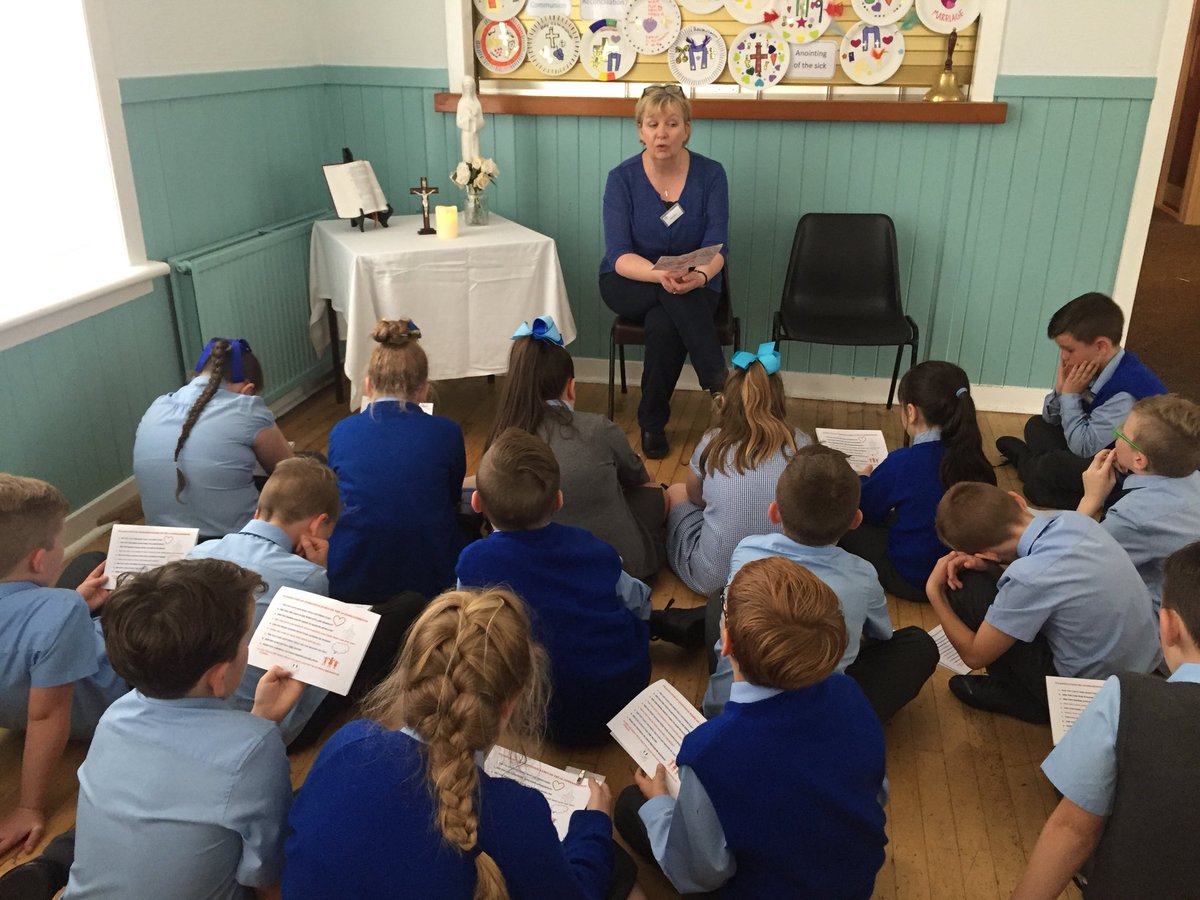 How to book a Pr5 School RetreatContact local parish to get list of suitable datesContact Retreats Team to find a mutually suitable dateCost: £3 per child for 1 retreat,£5 per child for 2 retreats and£7 per child for all 3 retreats(Please check that parish will cover hall charge).Primary 5 Retreats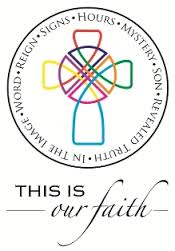 A retreat can be a very special way to enhance the RE work the children are doing in school and in the Diocese of Motherwell, our school retreats complement 3 of the Pr5 planning themes for This Is Our Faith. These themes are:Healing-Jesus & the Sacraments (available August-October)Disciples-Calling & Response (available October-December)The Eucharist (available January-April)In Term 4, any of the three retreats are available on request.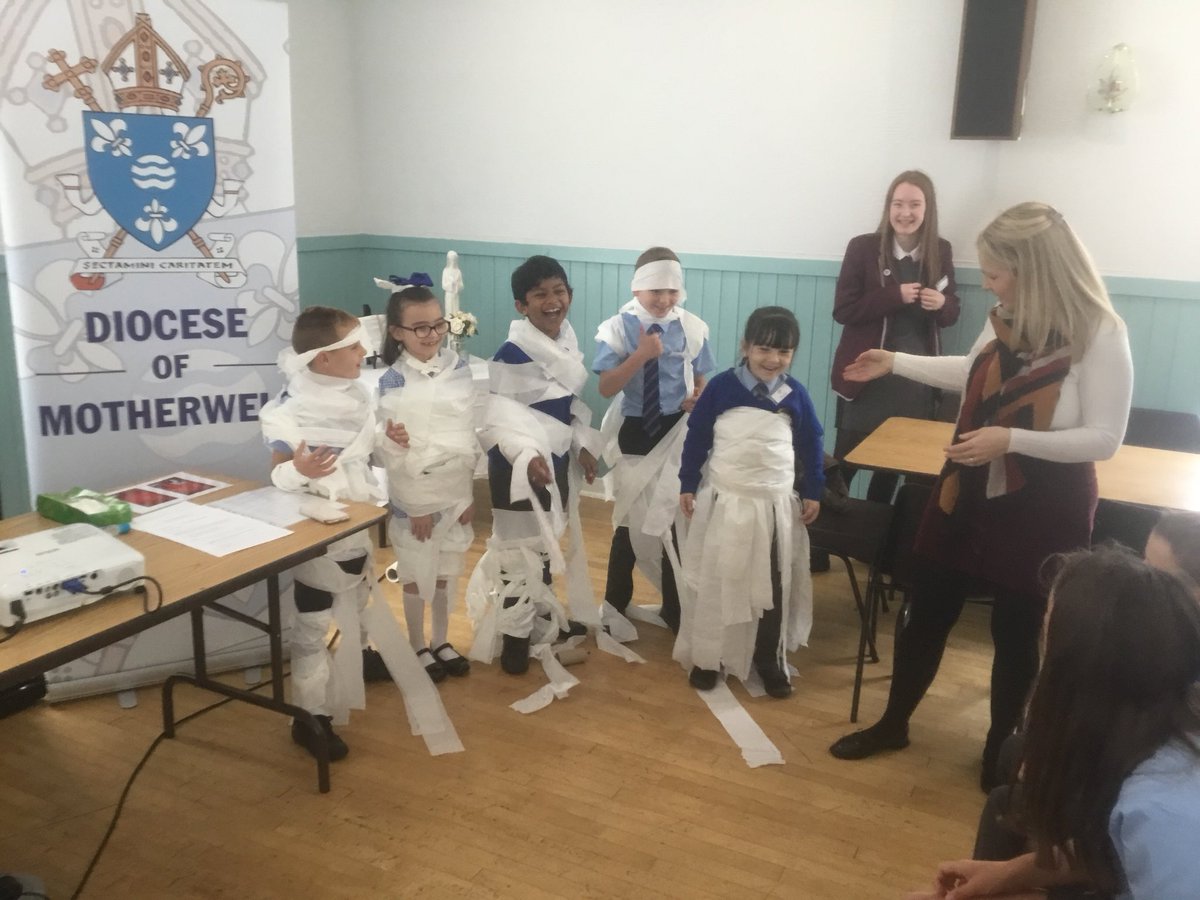 A School/Parish InitiativeOur retreats offer a unique opportunity to strengthen the school/parish link. The main venue for each retreat will be the corresponding parish hall.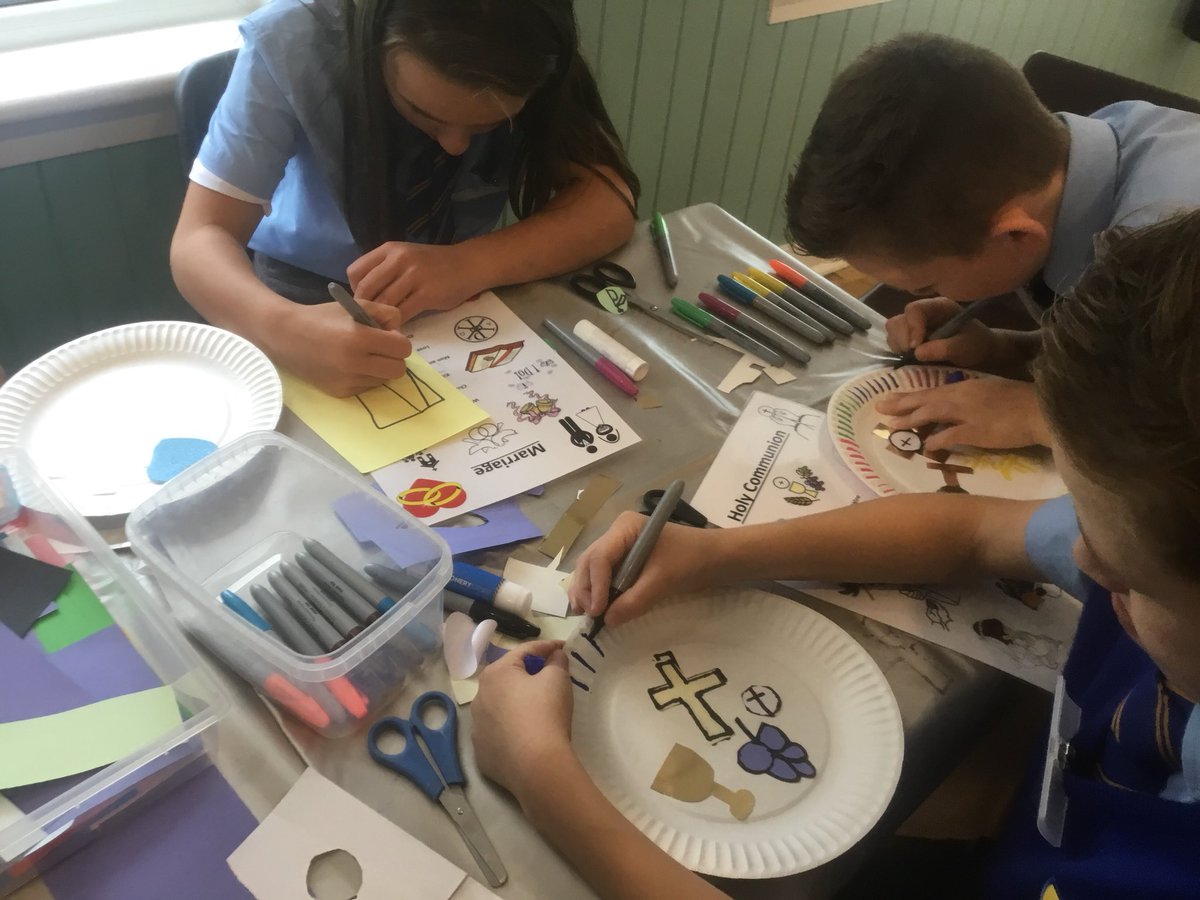 The Benefit of a Parish Based RetreatReduced costs to schoolsReduced/no travelling expensesChildren recognise parish as a centre for a variety of prayer/devotional activities rather than only for Sunday/First Friday MassRetreat team accompany children to the hall and on returnIncreased opportunities for stakeholder involvement i.e. parental and parishioner supportersMaterials provided to prepare for upcoming retreatMaterials provided for use following retreat A Typical retreat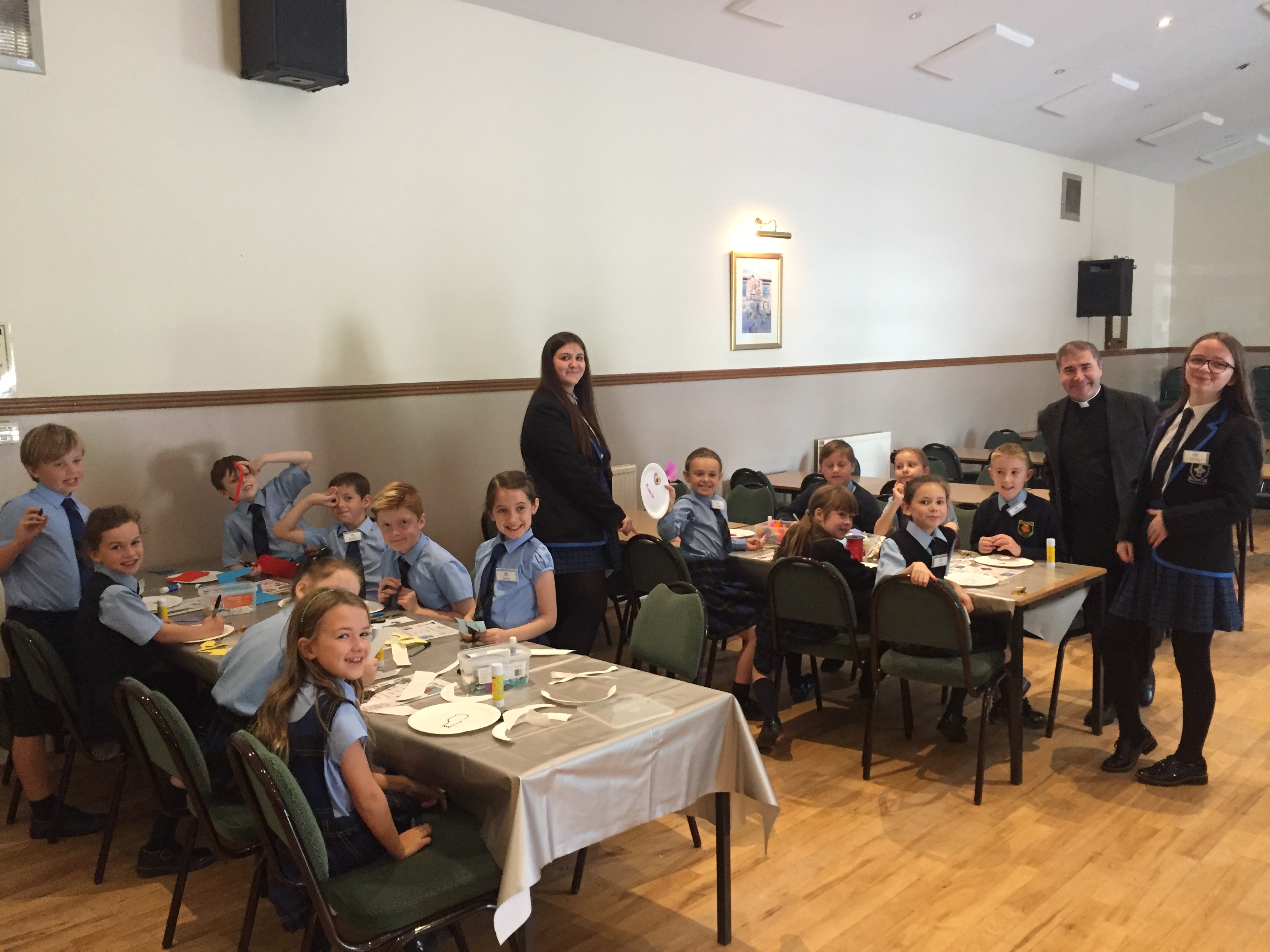 Preparation prayers and scripture sent to schools to be used in the week prior to the retreatRetreat team leader comes to school to begin the day with a short prayer serviceIn pilgrimage fashion, the class and their teacher are accompanied by the Retreats Team Leader to the hallChildren will participate in three group based rotational activities including a variety of forms of prayer and devotion, arts and crafts, songs and games.During break and lunch, children are led by retreat staff for fun games/activities Children are escorted by Retreats Team Leader back to schoolA plenary activity is organized for the teacher to do with the childrenA pack containing teachers’ notes, music CD and children’s’ booklet is provided for 4 additional sessions which can be used by the teacher to complement the retreat day and extend learning.